Załącznik nr 6: Wzór karty oceny formalnej wniosku o dofinansowanie projektu pozakonkursowego PUP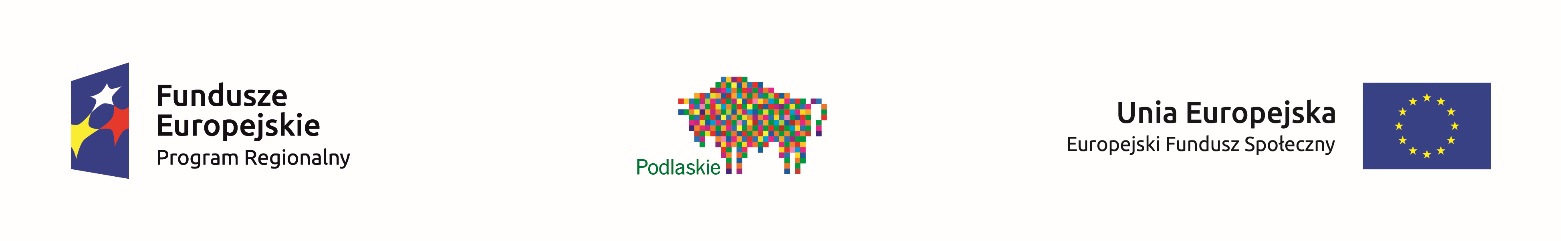 KARTA OCENY FORMALNEJ WNIOSKU O DOFINANSOWANIE PROJEKTU POZAKONKURSOWEGO PUPINSTYTUCJA PRZYJMUJĄCA WNIOSEK: Wojewódzki Urząd Pracy w BiałymstokuDATA WPŁYWU WNIOSKU:…………………………………………………………………………………………………..NUMER KANCELARYJNY WNIOSKU:.........................................................................................TYTUŁ PROJEKTU:………………………………………………………………………………………………………………..NAZWA WNIOSKODAWCY:…………………………………………………………………………………………………...Sporządzone przez: 	Zatwierdzone przez:Imię i nazwisko:	Imię i nazwisko:Komórka organizacyjna:	Komórka organizacyjna:Data:	Data:Podpis:	                                                                                                                                                                                                              Podpis:A.KRYTERIA FORMALNETAKNIENIEDOTYCZYUzasadnienie 
oceny spełniania kryteriumUzasadnienie 
oceny spełniania kryterium1.Wniosek złożono we właściwej instytucji.2.Wniosek złożono w terminie określonym w ogłoszeniu o naborze oraz wezwaniu do złożenia wniosku 
o dofinansowanie w rozumieniu art. 48 ust. 1 ustawy z dnia 11 lipca 2014 r. o zasadach realizacji programów 
w zakresie polityki spójności finansowanych w perspektywie finansowej 2014-2020.3.Wniosek wypełniono w języku polskim.4.Wniosek złożono w formie wskazanej w wezwaniu do złożenia wniosku o dofinansowanie projektu pozakonkursowego. 5.Wydatki w projekcie o wartości nieprzekraczającej wyrażonej w PLN równowartości kwoty 100 000 EUR wkładu publicznego są rozliczane uproszczonymi metodami, o których mowa w Wytycznych w zakresie kwalifikowalności wydatków w ramach Europejskiego Funduszu Rozwoju Regionalnego, Europejskiego Funduszu Społecznego oraz Funduszu Spójności na lata 2014-2020.6.Wnioskodawca zgodnie ze Szczegółowym Opisem Osi Priorytetowych RPOWP jest podmiotem uprawnionym 
do ubiegania się o dofinansowanie w ramach właściwego Działania/Poddziałania RPOWP.B.KRYTERIA DOPUSZCZAJĄCE SZCZEGÓLNETAKNIE NIE DOTYCZYUzasadnienie 
oceny spełniania kryteriumUzasadnienie 
oceny spełniania kryterium1. Uczestnikami projektu są osoby od 30 roku życia pozostające bez pracy zarejestrowane w powiatowym urzędzie pracy zakwalifikowane do profilu pomocy I (tzw. bezrobotni aktywni) lub profilu pomocy II (tzw. wymagający wsparcia), należące co najmniej do jednej z poniższych grup:- osoby powyżej 50 roku życia,- kobiety,- osoby z niepełnosprawnościami,- osoby długotrwale bezrobotne,- osoby o niskich kwalifikacjach.2.Projekt zakłada, że proces rekrutacji uczestników projektu zakończy się do 31.12.2015 r.3.Projekt skierowany jest do osób niepełnosprawnych – w proporcji co najmniej takiej samej, jak proporcja osób niepełnosprawnych od 30 roku życia, kwalifikujących się do objęcia wsparciem w ramach projektu (należących do I lub II profilu pomocy) i zarejestrowanych w rejestrze danego PUP w stosunku do ogólnej liczby zarejestrowanych osób bezrobotnych od 30 roku życia (wg stanu na 31.12.2014 r.). Przedmiotowe kryterium określa minimalny poziom udziału osób z niepełnosprawnościami w grupie docelowej projektu, przy czym rekomenduje się objęcie wsparciem projektowym możliwie jak największej liczby osób niepełnosprawnych. Kryterium odnosi się do rekrutacji prowadzonej w roku obowiązywania projektu4.Grupę docelową projektu w co najmniej 50% stanowią osoby długotrwale bezrobotne, rozumiane jako osoby pozostające bez zatrudnienia nieprzerwanie ponad 12 miesięcy (należące do I lub II profilu pomocy).5.Grupę docelową projektu w co najmniej 25% stanowią osoby po 50 roku życia (należące do I lub II profilu pomocy).6.Projekt zakłada:- ogólny wskaźnik efektywności zatrudnieniowej dla uczestników nie kwalifikujących się do żadnej z poniżej wymienionych grup docelowych -  na poziomie co najmniej 43%,- dla osób niepełnosprawnych – wskaźnik efektywności zatrudnieniowej na poziomie co najmniej 17%,- dla osób długotrwale bezrobotnych, rozumianych jako osoby pozostające bez zatrudnienia nieprzerwanie ponad 12 miesięcy – wskaźnik efektywności zatrudnieniowej na poziomie co najmniej 35%,- dla osób po 50 roku życia – wskaźnik efektywności zatrudnieniowej na poziomie co najmniej 35%,- dla osób o niskich kwalifikacjach – wskaźnik efektywności zatrudnieniowej na poziomie co najmniej 36%.Wynik oceny formalnejWynik oceny formalnejTAKNIEUwagiCzy wniosek spełnia wszystkie ogólne kryteria formalne i wszystkie dopuszczające szczególne i może zostać przekazany do oceny merytorycznej?Czy wniosek spełnia wszystkie ogólne kryteria formalne i wszystkie dopuszczające szczególne i może zostać przekazany do oceny merytorycznej?